  Obec Tisová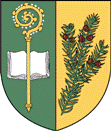 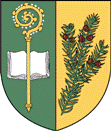 Zápis z ustavijícího zasedání Zastupitelstva Obce č. 1.2. – 2022, které se koná dne 17.10. 2022, v 18. hodin       v zasedací místnosti Kulturního domuPřítomni: Jiří Háněl, Josef Pánek, Ladislav Mikulecký, Jan Stratílek, Martina Suchomelová, Adéla Synková, Pavel Víšek.Hosté: dle prezenční listinyK bodu č. 1. Úvod: Určení ověřovatelé zápisu, zapisovatele, a volební komise:Návrh na ověřovatele: Pavel Víšek, Jiří HánělNávrh na zapisovatele: Renáta SynkováNávrh na volební komisi: Gabriela Bisová, Lucie Bačová, Jarmila PánkováK návrhu nebyly vzneseny žádné protinávrhyHlasování: PRO: 7  hlasů, PROTI: 0  hlasů, ZDRŽEL SE: 0  hlasůUsnesení k bodu č. 1. Zastupitelstvo obce určuje ověřovatele zápisu: Pavel Víšek, Jiří HánělZastupitelstvo obce určuje zapisovatele zápisu: Renáta SynkováZastupitelstvo obce určuje členy volební komise: Gabriela Bisová, Lucie Bačová, Jarmila PánkováK bodu č. 2. Slib zastupitele obce. Předsedající přečetl zákonem stanovený „Slib zastupitele obce“. Žádný člen Zastupitelstva obce neodmítl složit slib.K bodu č. 2. Schválení programu. Předsedající seznámil přítomné s návrhem programu v souladu s pozvánkou předanou členům Zastupitelstva obce. K programu nebyly vzneseny návrhy na doplnění.Hlasování: PRO: 7 hlasů, PROTI: 0 hlasů, ZDRŽEL SE: 0 hlasůUsnesení k bodu č. 2. Všichni Zastupitelé složili a podepsali slib. Zastupitelstvo obce Tisová schvaluje následující program ustavujícího zasedání:Určení ověřovatelů zápisu, zapisovatele, volební komiseSložení slibu, schválení programuUrčení funkcí, které budou členové Z.O. vykonávat jako dlouhodobě uvolněníUrčení způsobu voleb (veřejně nebo tajně)Volba starosty obceVolba místostarosty obceVolba předsedy finančního výboruVolba předsedy kontrolního výboruK bodu č. 3. Návrh na zachování dosavadního systému: Uvolněný starostaHlasování pro systém uvolněný starosta: PRO: 7 hlasů, PROTI: 0 hlasů, ZDRŽEL SE: 0 hlasůUsnesení k bodu č. 3. Zastupitelstvo obce Tisová schvaluje, že pro výkon funkce starosty, bude člen Zastupitelstva uvolněn. K bodu č. 4: Návrh na způsob volby: Veřejná – tajnáHlasování: pro veřejné hlasování: PRO: 7 hlasů, PROTI: 0 hlasů, ZDRŽEL SE: 0 hlasůUsnesení k bodu 4: Zastupitelstvo obce schvaluje veřejný způsob volby starosty, místostarosty a předsedů finančního a kontrolního výboru.K bodu č. 5:Na starostu jsou navrženi tito kandidáti: Josef PánekHlasování:  PRO: 6 hlasů, PROTI: 0 hlasů, ZDRŽEL SE: 1 hlas (Josef Pánek)Usnesení k bodu 5.: starostou obce byl zvolen Josef PánekK bodu č. 6. Volba místostarostyNávrh na zachování dosavadního systému: Neuvolněný jeden místostarostaHlasování pro systém neuvolněný jeden místostarosta: PRO: 7 hlasů, PROTI: 0 hlasů, ZDRŽEL SE: 0  hlasů Na místostarostu jsou navrženi tito kandidáti: Jan StratílekHlasování: PRO: 6 hlasů, PROTI: 0 hlasů, ZDRŽEL SE: 1 hlasů (Jan Stratílek)Usnesení k bodu č. 6.  Místostarostou obce byl zvolen Jan StratílekK bodu č. 7. Volba předsedy finančního výboru:Na předsedu finančního výboru byli navrženi tito kandidáti: Martina SuchomelováHlasování: PRO: 6 hlasů, PROTI: 0 hlasů, ZDRŽEL SE: 1  hlas (Martina Suchomelová)Usnesení k bodu č. 7. Finanční výbor bude tříčlenný, předsedou finančního výboru byla zvolena Martina Suchomelová. Předsedkyně si do příštího zasedání zajistí ostatní členy výboru.K bodu č. 8. Volba předsedy kontrolního  výboru:Na předsedu finančního výboru byli navrženi tito kandidáti: Adéla SynkováHlasování: PRO: 6 hlasů, PROTI: 0 hlasů, ZDRŽEL SE:  1  hlasů (Adéla Synková)Usnesení k bodu č. 8. Kontrolní výbor bude tříčlenný, předsedou kontrolního výboru byla zvolena Adéla Synková. Předsedkyně si do příštího zasedání zajistí ostatní členy výboru.Ověřovatelé zápisu:    Jiří Háněl ……………………………………….			    Pavel Víšek ……………………………………Jiří Háněl…………………………………………………………..Josef Pánek…………………………………………………………Ladislav Mikulecký………………………………………………….Jan Stratílek…………………………………………………………Martina Suchomelová………………………………………………Adéla Synková………………………………………………………Pavel Víšek………………………………………………………….